Seemeilenbestätigung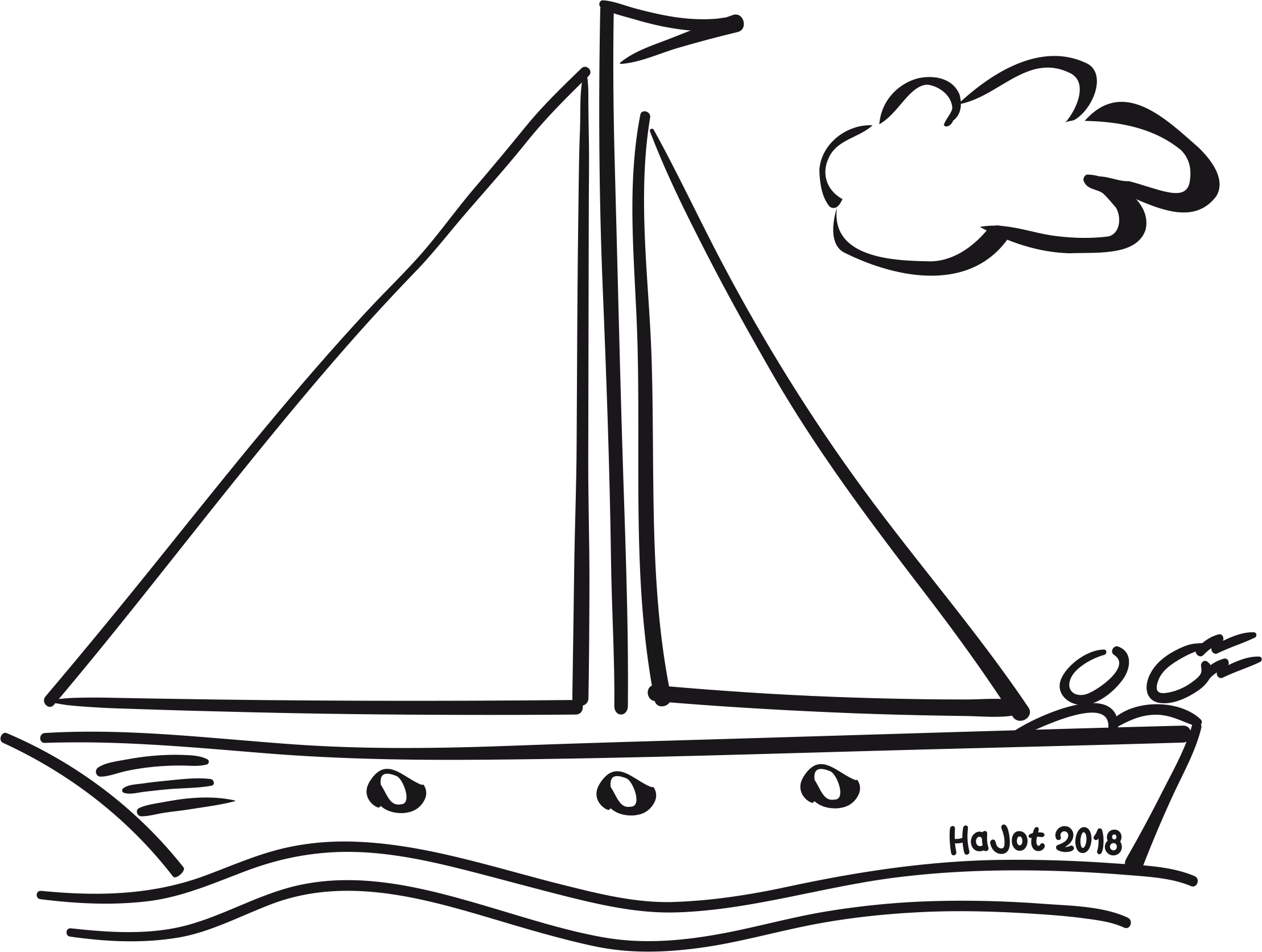 für	Unterschrift SchiffsführerName:Geburtsdatum / -ort:Adresse:Nationalität:Funktion an Bord:Törnzeitraum:Fahrtgebiet:Fahrtstrecke:Yachtname / -typEigner:Rufzeichen / MMSI:Heimathafen / Flagge:Yachtart: Segelyacht	 MotoryachtSeemeilen (nm):Bemerkungen:Schiffsführer:Name, Anschrift, höchster nautischer BefähigungsgradOrt, Datum